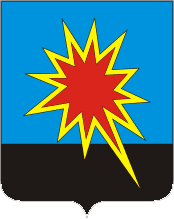 КЕМЕРОВСКАЯ ОБЛАСТЬ КАЛТАНСКИЙ ГОРОДСКОЙ ОКРУГ АДМИНИСТРАЦИЯ КАЛТАНСКОГО ГОРОДСКОГО ОКРУГАПОСТАНОВЛЕНИЕОт 30.12. 2014 г.  		№  349 - пО внесении изменений в  муниципальную программу «Развитие физической культуры, спорта и молодежной политикиКалтанского городского округа» на 2014-2017 гг.            В связи с корректировкой программных мероприятий за 2014 год, направленных на развитие молодежной политики, физической культуры и спорта на территории Калтанского городского округа, в связи с изменением бюджетных ассигнований:          1. Внести изменения в постановление администрации Калтанского городского округа от 30.12.2013 г. № 495-п «Об утверждении муниципальной программы «Развитие физической культуры, спорта и молодежной политики Калтанского городского округа» на 2014-2016 гг» 
(в редакции согласно постановлению от 17.03.2014 г. № 95-п., от 18.04.2014г. № 122-п.,  от 29.05. 2014 г. № 153 – п., 18.09.2014 г. № 248-п) по следующим позициям: 2. Позицию «Объемы бюджетных ассигнований программы в целом и с разбивкой по годам ее реализации» паспорта муниципальной программы  изложить в новой редакции (приложение №1).3. Раздел 4. Ресурсное обеспечение программы изложить в новой редакции (приложение №2).4. Раздел 5. Ресурсное обеспечение программы  изложить в новой редакции (приложение №3). Объемы бюджетных ассигнований по программным мероприятиям приведены в разделе 5 и подлежат уточнению исходя из возможностей бюджета на соответствующий год.5. Раздел 8. Целевые индикаторы изложить в новой редакции (приложение №4)         6. Начальнику отдела организационной и кадровой работы администрации Калтанского городского округа (Т.А.Верещагина) обеспечить размещение настоящего постановления на официальном сайте администрации Калтанского городского округа.         7. Директору МАУ «Пресс-Центр г. Калтан» (В.Н. Беспальчук) обеспечить размещение настоящего постановления в СМИ.          8. Контроль за исполнением настоящего постановления возложить на заместителя главы Калтанского городского округа по социальным вопросам (А.Б.Клюева).Глава Калтанского городского округа						      И.Ф. Голдинов                                                                                                       Приложение №1 к  постановлению администрации Калтанского городского округа						   от 30.12.2014г.  № 349 - п                                                                                                        Приложение №2 к  постановлению администрации Калтанского городского округа						   от 30.12.2014г.  № 349 - п 4. РЕСУРСНОЕ ОБЕСПЕЧЕНИЕ ПРОГРАММЫПри разработке стратегии ресурсного обеспечения муниципальной программы учитывались реальная ситуация в финансово-бюджетной сфере на муниципальном уровне, высокая общеэкономическая, социальная и политическая значимость проблемы.Всего на реализацию программы потребуется 78 244,06 тыс. руб., в том числе по годам:2014 год   – 17 811, 79 тыс. руб.; 2015 год  - 20 190,49 тыс. руб.;2016 год -  20 120, 89 тыс. руб.;2017 год -  20 120, 89 тыс. руб.В том числе средства местного бюджета:2014 год  -  17 062, 69 тыс. руб.;2015 год  - 19 321, 86 тыс. руб.;2016 год  - 19 321, 86 тыс. руб.;2017 год -  19 321, 86 тыс. руб.
В том числе средства областного бюджета:2014 год  -  144, 70 тыс. руб.;2015 год  - 144, 70  тыс. руб.;2016 год  - 144, 70  тыс. руб.;2017 год -  144, 70  тыс. руб.Внебюджетные источники:2014 год  -  604, 40 тыс. руб.;2015 год  -  723, 93 тыс. руб.;2016 год -  654, 33 тыс. руб.;2017 год – 654, 33 тыс. руб.Приложение № 4 к  постановлению администрации Калтанского городского округа						   от 30.12.2014г.  № 349- п ЦЕЛЕВЫЕ ИНДИКАТОРЫ ПРОГРАММЫОбъемы бюджетных ассигнований программы в целом и с разбивкой по годам ее реализацииОбщая сумма средств необходимых на реализацию муниципальной программы, составит 78 244, 06 тыс. руб., в том числе по годам:2014 год   – 17 811, 79 тыс. руб.; 2015 год  - 20 190,49 тыс. руб.;2016 год -  20 120, 89 тыс. руб.;2017 год -  20 120, 89 тыс. руб.В том числе средства местного бюджета:2014 год  -  17 062, 69 тыс. руб.;2015 год  - 19 321, 86 тыс. руб.;2016 год  - 19 321, 86 тыс. руб.;2017 год -  19 321, 86 тыс. руб.
В том числе средства областного бюджета:2014 год  -  144, 70 тыс. руб.;2015 год  - 144, 70  тыс. руб.;2016 год  - 144, 70  тыс. руб.;2017 год -  144, 70  тыс. руб.Внебюджетные источники:2014 год  -  604, 40 тыс. руб.;2015 год  -  723, 93 тыс. руб.;2016 год -  654, 33 тыс. руб.;2017 год – 654, 33 тыс. руб.№ п/пНаименование программных мероприятийНаименование  целевого показателя (индикатора)Единица  измеренияИсходные показатели (2014)планЗначение целевого индикатораЗначение целевого индикатораЗначение целевого индикатораЗначение целевого индикатораПроцент исполненияПричины и отклонения№ п/пНаименование программных мероприятийНаименование  целевого показателя (индикатора)Единица  измеренияИсходные показатели (2014)план2014 факт 2015план2016план2017планПроцент исполненияПричины и отклонения12345678910111.Вовлечение  жителей  Калтанского городского округа всех возрастов к  систематическим  занятиям физической  культурой  и спортомДоля населения, систематически занимающегося физической культурой и спортом%30,5730,5730,73131,5100%1.Вовлечение  жителей  Калтанского городского округа всех возрастов к  систематическим  занятиям физической  культурой  и спортомЧисленность лиц, систематически занимающихся физической культурой и спортомчеловек96009600980099009900100%2.Проведение спортивно-массовых, физкультурно-оздоровительных, патриотических и культурных мероприятий, учебно-тренировочных сборов Количество мероприятийштук140189190195200135%В связи с вводом двух видов спорта и увеличением численности занимающихся2.Проведение спортивно-массовых, физкультурно-оздоровительных, патриотических и культурных мероприятий, учебно-тренировочных сборов Количество участниковчеловек105501137011400114001400107%В связи с увеличением кол-ва спортивно-массовых мероприятий2.Проведение спортивно-массовых, физкультурно-оздоровительных, патриотических и культурных мероприятий, учебно-тренировочных сборов Количество молодежичеловек43004300435043504350100%3.Обеспеченность спортивных сооружений Доля обеспеченности спортивными сооружениями%121,1121,9122122122101%Ввод в эксплуатацию одной реконструированной спортивной площадки4. Трудоустройство молодежных трудовых отрядовКоличество бойцов молодежных трудовых отрядовчеловек100100100100100100%